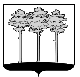 ГЛАВА ГОРОДА ДИМИТРОВГРАДА УЛЬЯНОВСКОЙ ОБЛАСТИ П О С Т А Н О В Л Е Н И Е      16.07.2018        .                                                                          №     236     .     г. ДимитровградО назначении общественных обсуждений по материалам обоснования лицензии на эксплуатацию действующего пункта глубинного захоронения жидких радиоактивных отходов (опытно-промышленный полигон) филиала «Димитровградский» Федерального государственного унитарного предприятия «Национальный оператор по обращению с радиоактивными отходами»На основании Федерального закона от 23.11.1995 №174-ФЗ «Об экологической экспертизе», Положения об оценке воздействия намечаемой хозяйственной и иной деятельности на окружающую среду в Российской Федерации, утвержденного приказом Госкомэкологии России от 16.05.2000 №372, пункта 28 части 1 статьи 7, статьи 17 Устава муниципального образования «Город Димитровград» Ульяновской области, Положения о порядке организации и проведения публичных слушаний или общественных обсуждений в городе Димитровграде Ульяновской области, рассмотрев обращение исполняющего обязанности Главы Администрации города Димитровграда Ульяновской области С.А.Выжимова от 12.07.2018 №01-19/4547, постановляю:1. Назначить общественные обсуждения по материалам обоснования лицензии на эксплуатацию действующего пункта глубинного захоронения жидких радиоактивных отходов (опытно-промышленный полигон) филиала «Димитровградский» Федерального государственного унитарного предприятия «Национальный оператор по обращению с радиоактивными отходами»:1.1. Дата проведения общественных обсуждений: 20 августа          2018 года;1.2. Время проведения общественных обсуждений: 16 часов                     00 минут;1.3. Место проведения общественных обсуждений: здание НКЦ им.Е.П.Славского АО «ГНЦ НИИАР», расположенное по адресу: Ульяновская область, город Димитровград, проспект Димитрова, д.12;1.4. Инициатор проведения публичных слушаний: Федеральное государственное унитарное предприятие «Национальный оператор по обращению с радиоактивными отходами».2. Определить сроки ознакомления с материалами обоснования лицензии на эксплуатацию действующего пункта глубинного захоронения жидких радиоактивных отходов (опытно-промышленный полигон) филиала «Димитровградский» Федерального государственного унитарного предприятия «Национальный оператор по обращению с радиоактивными отходами», включая материалы оценки воздействия на окружающую среду: с 17 июля 2018 года по 19 августа 2018 года.3. Определить место ознакомления с материалами обоснования лицензии на эксплуатацию действующего пункта глубинного захоронения жидких радиоактивных отходов (опытно-промышленный полигон) филиала «Димитровградский» Федерального государственного унитарного предприятия «Национальный оператор по обращению с радиоактивными отходами», включая материалы оценки воздействия на окружающую среду: филиал «Димитровградский» Федерального государственного унитарного предприятия «Национальный оператор по обращению с радиоактивными отходами», расположенный по адресу: город Димитровград, улица Осипенко, 1А, офис №1, телефон 4-59-77. 4. Определить порядок ознакомления с материалами: понедельник-пятница с 8.00 до 17.00. Материалы обоснования лицензии размещены на сайте Федерального государственного унитарного предприятия «Национальный оператор по обращению с радиоактивными отходами»: www.norao.ru.5. Установить, что материально-техническое, организационное и финансовое обеспечение проведения общественных обсуждений возлагается на Федеральное государственное унитарное предприятие «Национальный оператор по обращению с радиоактивными отходами».6. Установить, что настоящее постановление подлежит официальному опубликованию и размещению на официальных сайтах Городской Думы города Димитровграда Ульяновской области (www.dumadgrad.ru) и Администрации города Димитровграда Ульяновской области (www.dimitrovgrad.ru).7. Контроль исполнения настоящего постановления оставляю за собой.Исполняющий обязанности Главы города ДимитровградаУльяновской области                                                                    С.В.Порхаева